Among the events of the Gulf Unified Traffic Week entitled as Our Wish is Your Safety, the Faculty of Science and Humanities at Alghat hosted events and activities which were started at the same time of launching the campaign in Alghat. The dean of the college, Dr. Khalid Bin Abdullah Alshafi encouraged the faculty to have an effective participation in such festival.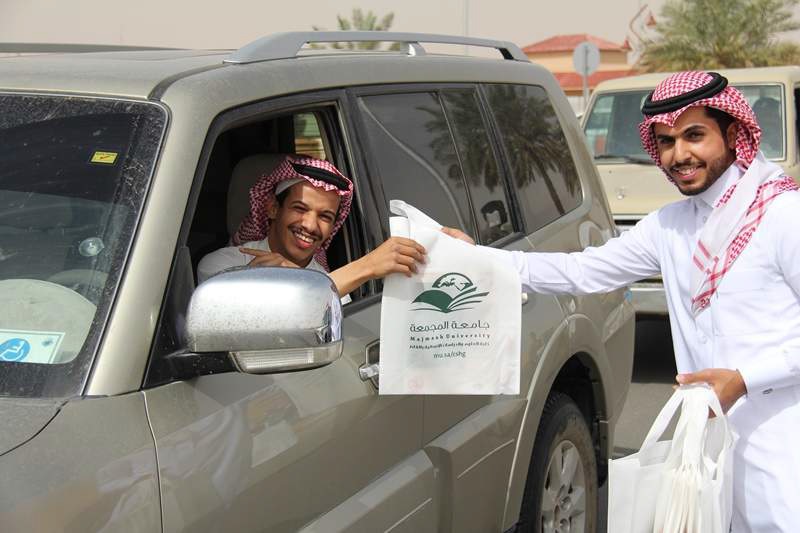 